DODATEK č. 14 SMLOUVY č. 07/11/131o zajištění poskytování služeb elektronických komunikací v mobilních sítích ze dne 24. 5. 2007, ve znění pozdějších dodatků(dále jen „Smlouva“)av návaznosti na Dohodu o poskytování služeb elektronických komunikací v mobilních sítích ze dne 30. 6. 2008 uzavřené mezi ČD – Telematika a.s., České dráhy, a.s. a Správa železniční dopravní cesty, státní organizace uzavřený mezi smluvními stranami, kterými jsou:ČD - Telematika a.s.IČO/DIČ:				61459445/CZ61459445Se sídlem:				Pernerova 2819/2a, 130 00 Praha 3Adresa pro doručování:			Pod Táborem 369/8a, 190 00 Praha 9Zapsaná v OR:				vedeném Městským soudem v Praze, odd. B, vložka 8938Zastoupená:				Ing. Davidem Wolskim, členem představenstva a Mgr. Tomášem Businským, členem představenstvana straně jedné (dále jen jako „Poskytovatel“)aSpráva železnic, státní organizaceIČO/DIČ:				709 94 234/CZ70994234Se sídlem:				Praha 1 - Nové Město, Dlážděná 1003/7, PSČ 11000Zapsaná v OR:				vedeném Městským soudem v Praze, odd. A, vložka 48384Zastoupená:				xxna straně druhé (dále jen jako „Účastník“).Smluvní strany níže uvedeného dne, měsíce a roku uzavírají tento DODATEK č. 14 Smlouvy (dále jen „Dodatek“), a to takto:Předmět DodatkuTento Dodatek nahrazuje přílohu č. 6 Smlouvy Zvláštní ujednání, ve znění dodatku č. 13, a nahrazuje ji přílohou č. 1 tohoto Dodatku. Závěrečná ustanoveníTento Dodatek vstupuje v platnost okamžikem jeho uzavření a v účinnost dnem uveřejnění v Registru smluv.Ostatní ustanovení Smlouvy tímto Dodatkem nedotčená zůstávají v platnosti bez změny.Tento Dodatek je vyhotoven v elektronické podobě, přičemž obě Smluvní strany obdrží její elektronický originál opatřený elektronickými podpisy. V případě, že tento Dodatek z jakéhokoliv důvodu nebude vyhotoven v elektronické podobě, bude sepsán ve třech vyhotoveních, přičemž jedno vyhotovení obdrží Poskytovatel a dvě vyhotovení Účastník.Smluvní strany prohlašují, že práva a povinnosti založená tímto dodatkem se přiměřeně uplatní na služby poskytované od 1. 5. 2023. Smluvní strany berou na vědomí, že tento Dodatek včetně Smlouvy ve znění následných dodatků podléhá uveřejnění v registru smluv podle zákona č. 340/2015 Sb., o zvláštních podmínkách účinnosti některých smluv, uveřejňování těchto smluv a o registru smluv, ve znění pozdějších předpisů (dále jen „ZRS“), a současně souhlasí se zveřejněním údajů o identifikaci smluvních stran a datu uzavření tohoto Dodatku.Zaslání Smlouvy ve znění následných dodatků správci registru smluv k uveřejnění v registru smluv zajišťuje Poskytovatel, což Účastník svým podpisem na závěr tohoto Dodatku bere na vědomí a s uveřejněním Smlouvy ve znění následných dodatků souhlasí. Nebude-li Smlouva ve znění následných dodatků zaslána k uveřejnění a/nebo uveřejněna prostřednictvím registru smluv ze strany Poskytovatele, je Účastník oprávněn požadovat po Poskytovateli náhradu škody nebo jiné újmy, která v této souvislosti vznikla nebo vzniknout mohla.Smluvní strany výslovně prohlašují, že údaje a další skutečnosti uvedené ve Smlouvě ve znění následných dodatků, vyjma částí označených ve smyslu následujícího odstavce tohoto Dodatku, nepovažují za obchodní tajemství ve smyslu ustanovení § 504 zákona č. 89/2012 Sb., občanský zákoník, ve znění pozdějších předpisů (dále jen „obchodní tajemství“), a že se nejedná ani o informace, které nemohou být v registru smluv uveřejněny na základě ustanovení § 3 odst. 1 ZRS.Jestliže smluvní strana označí za své obchodní tajemství část obsahu Smlouvy či jejího dodatku, která v důsledku toho bude pro účely uveřejnění Smlouvy a jejích dodatků v registru smluv znečitelněna, nese tato smluvní strana odpovědnost, pokud by smlouva ve znění pozdějších dodatků v důsledku takového označení byla uveřejněna způsobem odporujícím ZRS, a to bez ohledu na to, která ze stran smlouvu a její dodatky v registru smluv uveřejnila. S částmi Smlouvy a jejích dodatků, které druhá smluvní strana neoznačí za své obchodní tajemství před uzavřením tohoto Dodatku, nebude Účastník jako s obchodním tajemstvím nakládat a ani odpovídat za případnou škodu či jinou újmu takovým postupem vzniklou. Označením obchodního tajemství ve smyslu předchozí věty se rozumí doručení písemného oznámení druhé smluvní strany Účastníkovi obsahujícího identifikaci údajů či způsob identifikace údajů, jež jsou druhou smluvní stranou za obchodní tajemství považovány. Druhá smluvní strana je povinna výslovně uvést, že informace, které označila jako své obchodní tajemství, naplňují současně všechny definiční znaky obchodního tajemství, tak jak je vymezeno v ustanovení § 504 občanského zákoníku, a zavazuje se neprodleně písemně sdělit Účastníkovi skutečnost, že takto označené informace přestaly naplňovat znaky obchodního tajemství.Nedílnou součástí Dodatku jsou tyto jeho přílohy:Příloha č. 1 - Zvláštní ujednání	Příloha č. 6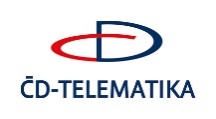 Smlouva o zajištění poskytování služeb v mobilních sítích O2ve vazbě na ČD – Telematika a.s.Zvláštní ujednáníIndividuální nabídka mobilní služby:Poskytovatel poskytne Účastníkovi pro Služby určené ke služebním účelům (program JOB) následující:Volání / Volání + Data SpecialCeny jsou uvedeny bez aktuální sazby DPH. Ceny za sazby jsou v Kč za minutu. Součást Profilu je podrobný elektronický účet.Účtovací interval (tarifikace) pro národní volání a videovolání: První minuta celá a dále pak po sekundách.Součástí všech tarifů je služba Team Combi, jejíž poplatek je zahrnut do měsíčního paušálu tarifu.SMS a ostatníCeny jsou uvedeny bez aktuální sazby DPH. Ceny za sazby jsou v Kč za SMS/MMS.Provoz v zóně EUCeny jsou uvedeny bez aktuální sazby DPH. Ceny jsou v Kč za minutu/SMS.MMS v zóně EU (s tarifem Svět Basic): 3,90 Kč bez DPHMezinárodní volání a videovoláníÚčastník této smlouvy získá 30 % slevu na mezinárodní hovory. Sleva platí pro všechny tarify uvedené v této Rámcové dohodě. Sleva se počítá z ceny dle aktuálního Ceníků pro firemní zákazníky O2 (Provozovatele).Svět BasicPoskytovatel se zavazuje Účastníkovi po dobu trvání této dohody účtovat za odchozí/příchozí roaming v zemíchuvedených v níže připojené tabulce cenu podle níže uvedené tabulky:Ceny jsou v Kč za 1 min. bez DPH, 1 odchozí SMS/MMS/MB. Ceny za odchozí/příchozí roaming v zemích v tabulce neuvedených se řídí platným ceníkem společnosti O2 (Provozovatele). Výše uvedené rozdělení zón a sazby (ceny) za odchozí/příchozí roaming se uplatní pouze v kombinaci s některým z tarifů uvedených v této příloze shora v tabulce Volání.Internet v mobiluCeny jsou uvedeny v Kč bez aktuální sazby DPH.Po vyčerpání objemu dat dojde ke snížení přenosové rychlosti datového připojení na 64/32 kbit/s, nikoliv k zastavení datových přenosů.Mobilní internet*Tarif Mobilní Internet Special (FUP 100 GB v ČR) bude Účastníkovi poskytnut v celkovém počtu na max. 150 ks SIM, a to pouze za předpokladu, že Účastník bude službu Mobilní internet užívat v souladu s jejími podmínkami specifikovanými Ceníkem a touto Smlouvou. Tarif neobsahuje datový EU LIMIT je určený pro ČR.Ceny jsou uvedeny v Kč bez aktuální sazby DPH. Služba je v souladu s čl. 4.1 Všeobecných podmínek Provozovatele pro poskytování služeb určena k osobnímu užívání, a to výhradně Účastníkem. Služba není určena k jejímu sdílení ani pro komunikaci či přenos dat mezi stroji. Z tohoto důvodu nesmí Účastník bez předchozího písemného souhlasu Poskytovatele umístit SIM kartu, jejímž prostřednictvím službu užívá, do zařízení určeného primárně ke sdílení služby nebo do zařízení umožňujícího komunikaci nebo automatický přenos dat mezi stroji. Užívání služby v rozporu s uvedenými podmínkami není zahrnuto v paušální ceně služby. Kromě přerušení poskytování služeb je Poskytovatel oprávněn Účastníkovi zpoplatnit služby, které byly tímto způsobem zneužity, sazbou 1,00 Kč bez DPH (1,21 Kč včetně DPH) za 1 MB. V případě opakovaného zneužití služeb může Poskytovatel službu rovněž zrušit.Po vyčerpání objemu dat dojde ke snížení přenosové rychlosti datového připojení na 64/32 kbit/s, nikoliv k zastavení datových přenosů. U tarifu Mobilní internet neomezený dojde po vyčerpání objemu dat ke snížení přenosové rychlosti datového připojení na 10/10 Mbit/s, nikoliv k zastavení datových přenosů.NEO TarifyCeny jsou uvedeny bez aktuální sazby DPH. Datový roamingMobilní internet pro stroje a zařízení (M2M)Jiné podmínky a cenynedotovaný aktivační poplatek bude poskytnut za 0,83 Kč /SIM bez DPHvýměna SIM karty za SIM kartu včetně doručení na adresu Účastníka v ČR, bude poskytnuta za 0,- Kč /SIM bez DPHPoskytovatel poskytne Účastníkovi na požádání odolné SIM karty za 59,- Kč bez DPH/SIMslužba Dočasné odpojení SIM karty na prázdniny bude poskytnuta za 0,- bez DPH/SIM/měs.služba Doručení balíčku SIM karet (10 ks) bude poskytnuta za 0,- Kč bez DPHÚčastník je oprávněn využít autorizované prodejny O2 k vyřízení požadavků. Současně je oprávněn bezplatně využívat standardní objednávkový portál O2 (Moje O2), tím není dotčeno právo Poskytovatele účtovat vybrané úkony dle této Smlouvy nebo dle Ceníku, nejsou-li sjednány v této Smlouvě. Pro úplnost smluvní strany uvádějí, že v případě rozdílu cen Smlouvy a Ceníku bude pro potřeby účtování vybraného úkonu použita vždy nižší stanovená cena.Ceny a dodávky mobilních telefonů vč. příslušenství a dalších zařízení sloužících k elektronické komunikaci v mobilní sítiPoskytovatel prostřednictvím společností O2 poskytne Účastníkovi 5 % slevu na mobilní telefony a 10 % slevu na příslušenství k mobilním telefonům dle nabídky O2 (slevu nelze kombinovat s jinou slevou nebo speciální nabídkou na nákup koncových zařízení nebo příslušenství).Poskytovatel poskytne Účastníkovi prostřednictvím partnera (SETOS spol. s r.o.) slevu na mobilní telefony značky Samsung, Sony, Nokia a jejich příslušenství, a to ve výši min. 6 % z prodejní ceny. Ostatní ceny budou dle aktuální nabídky partnera Poskytovatele. Cena přepravného je 75 Kč za každých započatých 45 000,- Kč nákupu. Osobní odběr na prodejnách partnera je zdarma.U poptávek mobilních telefonů a/nebo příslušenství nad 30 ks nebo odhadované vyšší nad 50 000,- Kč lze zažádat Poskytovatele o speciální množstevní slevu.Účastník bere na vědomí, že shora uvedené zvýhodněné obchodní podmínky (slevy) není možné kombinovat s jinými slevami či krátkodobými marketingovými akcemi (KMA) poskytovanými ze strany Provozovatele nebo Poskytovatele na Služby a Zboží objednané.Účastník a Další účastníci berou na vědomí, že shora uvedené zvýhodněné obchodní podmínky (slevy) není možné kombinovat s jinými slevami či krátkodobými marketingovými akcemi (KMA) poskytovanými ze strany O2. Služby objednané Účastníkem či Dalším účastníkem za trvání této Rámcové dohody budou (po dobu jejího trvání) bez dalšího účtovány dle shora uvedených cenových podmínek (nikoli dle cenových podmínek jiných slev či krátkodobých marketingových akcí).Manipulační poplatkyPoskytovatel bude účastníkovi za poskytované služby účtovat měsíčně následující manipulační poplatky v Kč:Poznámka:Veškeré uvedené ceny v této příloze jsou konečné a po všech poskytovaných slevách bez DPH. Ostatní ceny neuvedené v tomto ceníku jsou poskytované dle Ceníku O2: Ceník základních služeb pro firemní zákazníky a Ceník volitelných služeb pro firemní zákazníky.Za Poskytovatele v Praze dne:  24.5.2023Za Účastníka v Praze dne: 8.8.2023Mgr. Tomáš BusinskýxxČlen představenstvaxxIng. David WolskiČlen představenstvaTarifMěsíčnípaušálVolání/ videovoláníO2 mobil ČRVnitrostátní volání /videovoláni v rámcislužby Team CombiVolánípevné sítěČRVolání/ videovoláníČR ostatnímobilní sítěObjem datv ČRProfil 11,000,100,000,900,90-Profil Neomezený205,000,000,000,000,00-Profil 1 + Data Special601,000,100,000,900,90Bez omezení(Násobky50 GB)Profil Neomezený + Data Special805,000,000,000,000,00Bez omezení(Násobky50 GB)ProfilSMS mobilní O2a pevné sítě ČRSMS do ostatníchmobilních sítí ČRSMS nazahraniční číslaMMS(mobilní sítě ČRa zahraničí)Profil 10,300,303,003,00Profil Neomezený0,000,003,003,00Profil 1+ Data Special 0,300,303,003,00Profil Neomezený + Data Spacial0,000,003,003,00TarifVolání odchozív zóně EUSMS v zóně EUProfil 10,900,30Profil Neomezený0,000,00Profil 1 + Data Special0,900,30Profil Neomezený + Data Special0,000,00Zóna/zeměVolání v rámci zónya do ČRPříchozí hovorySMSMMSZbytek Evropy18,0012,001,503,90Ostatní27,5022,503,003,90TarifMěsíční paušálInternet v mobilu S (200 MB)49,00Internet v mobilu L (3 GB)89,00Internet v mobilu L+ (5 GB)152,00Internet v mobilu XL (10 GB)260,00Internet v mobilu XXL (20 GB)330,00TarifMěsíční paušálObjem obnoveníobjemu datCena obnoveníobjemu datMobilní internet Business M (1,5 GB)133,00dle Ceníkudle CeníkuMobilní internet Business L (3 GB)178,00dle Ceníkudle CeníkuMobilní internet Business L (5 GB)260,00dle Ceníkudle CeníkuMobilní internet Business XL (10 GB)330,00dle Ceníkudle CeníkuMobilní internet Business XXL (20 GB)415,00dle Ceníkudle CeníkuMobilní internet Special (100 GB v ČR)*600,00100 GB600,-Mobilní internet neomezený (3 GB)385,00neuplatní seneuplatní seTarifMěsíční paušálNEO pro firmy 10550,00Opakující se roamingové datové balíčky - zóna EUVolné jednotkyKč bez DPHEvropa opakovaný XS65 MB18Evropa opakovaný S325 MB90Evropa opakovaný M650 MB170Evropa opakovaný L1,3 GB350TarifMěsíční paušál bez DPHO2 Machine Neomezený89,00  Správa hlasové SIM7,-  Elektronická faktura0,-  Správa datové SIM2,-  Písemný SÚ15,-  Zaslání písemné faktury13,-  Elektronický SÚ0,-